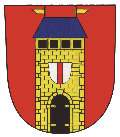 MĚSTYS BUDIŠOV, BUDIŠOV 360, 675 03 BUDIŠOV                                                                               Dle novely zákona č. 250/2000 Sb., o rozpočtových pravidlech územních rozpočtů zveřejňujeme schválený rozpočet, schválený střednědobý výhled rozpočtu, schválený účet a schválená rozpočtová opatření organizací:1. Svazek obcí pro komunální služby, Hrotovická 232,     674 01 Třebíč     - v elektronické podobě jsou dokumenty k nahlédnutí na následujícím odkazu:       https://www.svazek-sluzby.cz/dokumenty/     - v listinné podobě jsou dokumenty k nahlédnutí v kanceláři v sídle Svazku obcí pro         komunální služby, Hrotovická 232, Třebíč2. Vodovody a kanalizace, Kubišova 1172, 674 01 Třebíč      - v elektronické podobě jsou dokumenty k nahlédnutí na následujícím odkazu:        http://www.vaktr.cz/hospodareni.html     - v listinné podobě jsou dokumenty k nahlédnutí v kanceláři v sídle svazku Vodovody a         kanalizace, Kubišova 1172, 674 01 Třebíč3. Horácko-ekologický mikroregion, Budišov 360, 675 03 Budišov      - v elektronické podobě jsou dokumenty k nahlédnutí na následujícím odkazu:        http://www.horacko.cz/dokumenty/     - v listinné podobě jsou dokumenty k nahlédnutí v kanceláři v sídle ekologického         mikroregionu Horácko, Budišov 360, 675 03 Budišov4. Základní škola Budišov-příspěvková organizace, Budišov 221,     675 03 Budišov      - v elektronické podobě jsou dokumenty k nahlédnutí na následujícím odkazu:         http://www.zsbudisov.cz/index.php?dokumenty-%9Akoly,109     - v listinné podobě jsou dokumenty k nahlédnutí v kanceláři v sídle Základní školy         Budišov, Budišov 221, 675 03 Budišov5. Mateřská škola Budišov-příspěvková organizace, Budišov 306,     675 03 Budišov     - dokumenty jsou zveřejněny v listinné podobě na veřejně přístupné nástěnce, umístěné        na budově Mateřské školy Budišov, Budišov 306, 675 03 BudišovV  Budišově dne 20. 04. 2017 Radka  Váňová, Městys Budišov